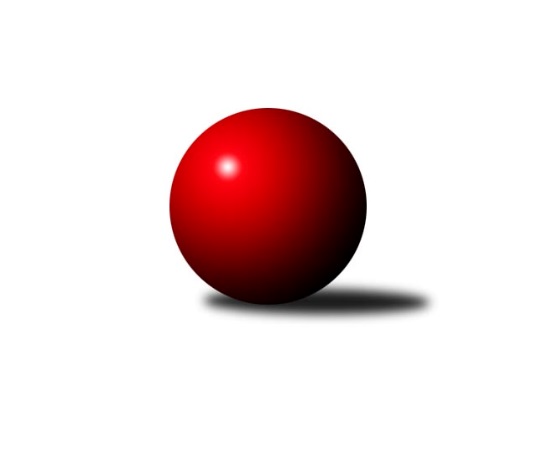 Č.9Ročník 2014/2015	4.6.2024 3. KLZ B 2014/2015Statistika 9. kolaTabulka družstev:		družstvo	záp	výh	rem	proh	skore	sety	průměr	body	plné	dorážka	chyby	1.	KK Šumperk	9	6	0	3	34.5 : 19.5 	(39.5 : 32.5)	1669	12	1153	516	27.1	2.	KK Vyškov˝B˝	9	6	0	3	32.5 : 21.5 	(39.5 : 32.5)	1670	12	1154	516	29.1	3.	HKK Olomouc ˝B˝	9	4	0	5	25.0 : 29.0 	(34.5 : 37.5)	1619	8	1162	457	36.1	4.	TJ Nové Město n.M.	9	2	0	7	16.0 : 38.0 	(30.5 : 41.5)	1590	4	1106	484	32.9Tabulka doma:		družstvo	záp	výh	rem	proh	skore	sety	průměr	body	maximum	minimum	1.	KK Vyškov˝B˝	4	3	0	1	16.5 : 7.5 	(18.0 : 14.0)	1671	6	1714	1643	2.	HKK Olomouc ˝B˝	5	3	0	2	18.0 : 12.0 	(22.5 : 17.5)	1644	6	1701	1567	3.	KK Šumperk	5	3	0	2	18.0 : 12.0 	(19.0 : 21.0)	1623	6	1688	1529	4.	TJ Nové Město n.M.	4	1	0	3	9.0 : 15.0 	(16.5 : 15.5)	1639	2	1695	1599Tabulka venku:		družstvo	záp	výh	rem	proh	skore	sety	průměr	body	maximum	minimum	1.	KK Šumperk	4	3	0	1	16.5 : 7.5 	(20.5 : 11.5)	1684	6	1713	1637	2.	KK Vyškov˝B˝	5	3	0	2	16.0 : 14.0 	(21.5 : 18.5)	1669	6	1703	1572	3.	HKK Olomouc ˝B˝	4	1	0	3	7.0 : 17.0 	(12.0 : 20.0)	1611	2	1693	1574	4.	TJ Nové Město n.M.	5	1	0	4	7.0 : 23.0 	(14.0 : 26.0)	1573	2	1670	1548Tabulka podzimní části:		družstvo	záp	výh	rem	proh	skore	sety	průměr	body	doma	venku	1.	KK Šumperk	9	6	0	3	34.5 : 19.5 	(39.5 : 32.5)	1669	12 	3 	0 	2 	3 	0 	1	2.	KK Vyškov˝B˝	9	6	0	3	32.5 : 21.5 	(39.5 : 32.5)	1670	12 	3 	0 	1 	3 	0 	2	3.	HKK Olomouc ˝B˝	9	4	0	5	25.0 : 29.0 	(34.5 : 37.5)	1619	8 	3 	0 	2 	1 	0 	3	4.	TJ Nové Město n.M.	9	2	0	7	16.0 : 38.0 	(30.5 : 41.5)	1590	4 	1 	0 	3 	1 	0 	4Tabulka jarní části:		družstvo	záp	výh	rem	proh	skore	sety	průměr	body	doma	venku	1.	TJ Nové Město n.M.	0	0	0	0	0.0 : 0.0 	(0.0 : 0.0)	0	0 	0 	0 	0 	0 	0 	0 	2.	KK Šumperk	0	0	0	0	0.0 : 0.0 	(0.0 : 0.0)	0	0 	0 	0 	0 	0 	0 	0 	3.	KK Vyškov˝B˝	0	0	0	0	0.0 : 0.0 	(0.0 : 0.0)	0	0 	0 	0 	0 	0 	0 	0 	4.	HKK Olomouc ˝B˝	0	0	0	0	0.0 : 0.0 	(0.0 : 0.0)	0	0 	0 	0 	0 	0 	0 	0 Zisk bodů pro družstvo:		jméno hráče	družstvo	body	zápasy	v %	dílčí body	sety	v %	1.	Jana Kurialová 	KK Vyškov˝B˝ 	6	/	7	(86%)	10	/	14	(71%)	2.	Libuše Mrázová 	HKK Olomouc ˝B˝ 	6	/	8	(75%)	12.5	/	16	(78%)	3.	Libuše Kuběnová 	TJ Nové Město n.M. 	5	/	8	(63%)	10.5	/	16	(66%)	4.	Kateřina Zapletalová 	KK Šumperk 	5	/	8	(63%)	10	/	16	(63%)	5.	Jitka Usnulová 	KK Vyškov˝B˝ 	5	/	8	(63%)	8.5	/	16	(53%)	6.	Kateřina Petková 	KK Šumperk 	4.5	/	6	(75%)	6.5	/	12	(54%)	7.	Hana Likavcová 	KK Šumperk 	4	/	5	(80%)	7	/	10	(70%)	8.	Tereza Buďová 	TJ Nové Město n.M. 	4	/	6	(67%)	8	/	12	(67%)	9.	Ludmila Mederová 	KK Šumperk 	4	/	6	(67%)	6.5	/	12	(54%)	10.	Bedřiška Šrotová 	KK Šumperk 	4	/	7	(57%)	8.5	/	14	(61%)	11.	Šárka Tögelová 	HKK Olomouc ˝B˝ 	4	/	8	(50%)	6.5	/	16	(41%)	12.	Alena Machalíčková 	HKK Olomouc ˝B˝ 	4	/	9	(44%)	8	/	18	(44%)	13.	Milana Alánová 	KK Vyškov˝B˝ 	3.5	/	8	(44%)	8	/	16	(50%)	14.	Jana Kovářová 	KK Vyškov˝B˝ 	3	/	7	(43%)	7	/	14	(50%)	15.	Věra Zmitková 	HKK Olomouc ˝B˝ 	2	/	3	(67%)	4.5	/	6	(75%)	16.	Ludmila Tomiczková 	KK Vyškov˝B˝ 	2	/	3	(67%)	3	/	6	(50%)	17.	Anna Kuběnová 	TJ Nové Město n.M. 	2	/	9	(22%)	7	/	18	(39%)	18.	Růžena Loučková 	TJ Nové Město n.M. 	1	/	3	(33%)	3	/	6	(50%)	19.	Vladimíra Kyprová 	KK Vyškov˝B˝ 	1	/	3	(33%)	3	/	6	(50%)	20.	Olga Sedlářová 	KK Šumperk 	1	/	4	(25%)	1	/	8	(13%)	21.	Eliška Dokoupilová 	HKK Olomouc ˝B˝ 	1	/	5	(20%)	2	/	10	(20%)	22.	Michaela Vaníčková 	TJ Nové Město n.M. 	0	/	1	(0%)	0	/	2	(0%)	23.	Bohuslava Fajdeková 	HKK Olomouc ˝B˝ 	0	/	3	(0%)	1	/	6	(17%)	24.	Miluše Svobodová 	TJ Nové Město n.M. 	0	/	4	(0%)	0	/	8	(0%)	25.	Petra Svobodová 	TJ Nové Město n.M. 	0	/	5	(0%)	2	/	10	(20%)Průměry na kuželnách:		kuželna	průměr	plné	dorážka	chyby	výkon na hráče	1.	TJ Nové Město n.M., 1-2	1660	1153	507	26.8	(415.0)	2.	KK Vyškov, 1-4	1651	1153	498	34.8	(412.8)	3.	HKK Olomouc, 1-8	1635	1146	488	35.9	(408.9)	4.	KK Šumperk, 1-4	1613	1127	486	27.6	(403.5)Nejlepší výkony na kuželnách:TJ Nové Město n.M., 1-2KK Vyškov˝B˝	1699	6. kolo	Tereza Buďová 	TJ Nové Město n.M.	450	3. koloTJ Nové Město n.M.	1695	9. kolo	Libuše Kuběnová 	TJ Nové Město n.M.	445	3. koloHKK Olomouc ˝B˝	1693	3. kolo	Libuše Kuběnová 	TJ Nové Město n.M.	442	8. koloKK Šumperk	1684	8. kolo	Libuše Mrázová 	HKK Olomouc ˝B˝	440	9. koloHKK Olomouc ˝B˝	1651	9. kolo	Alena Machalíčková 	HKK Olomouc ˝B˝	440	3. koloTJ Nové Město n.M.	1633	8. kolo	Ludmila Mederová 	KK Šumperk	439	8. koloTJ Nové Město n.M.	1627	3. kolo	Jana Kovářová 	KK Vyškov˝B˝	436	6. koloTJ Nové Město n.M.	1599	6. kolo	Michaela Vaníčková 	TJ Nové Město n.M.	434	9. kolo		. kolo	Tereza Buďová 	TJ Nové Město n.M.	434	9. kolo		. kolo	Tereza Buďová 	TJ Nové Město n.M.	433	8. koloKK Vyškov, 1-4KK Vyškov˝B˝	1714	1. kolo	Ludmila Mederová 	KK Šumperk	480	3. koloKK Šumperk	1713	3. kolo	Tereza Buďová 	TJ Nové Město n.M.	461	1. koloKK Vyškov˝B˝	1674	5. kolo	Milana Alánová 	KK Vyškov˝B˝	458	1. koloTJ Nové Město n.M.	1670	1. kolo	Jana Kurialová 	KK Vyškov˝B˝	450	1. koloKK Vyškov˝B˝	1652	7. kolo	Anna Kuběnová 	TJ Nové Město n.M.	443	1. koloKK Vyškov˝B˝	1643	3. kolo	Milana Alánová 	KK Vyškov˝B˝	434	5. koloHKK Olomouc ˝B˝	1586	7. kolo	Jitka Usnulová 	KK Vyškov˝B˝	433	7. koloTJ Nové Město n.M.	1559	5. kolo	Vladimíra Kyprová 	KK Vyškov˝B˝	433	5. kolo		. kolo	Jana Kurialová 	KK Vyškov˝B˝	433	3. kolo		. kolo	Hana Likavcová 	KK Šumperk	429	3. koloHKK Olomouc, 1-8HKK Olomouc ˝B˝	1701	4. kolo	Jana Kurialová 	KK Vyškov˝B˝	464	2. koloKK Vyškov˝B˝	1699	2. kolo	Kateřina Zapletalová 	KK Šumperk	449	6. koloKK Šumperk	1674	6. kolo	Ludmila Mederová 	KK Šumperk	447	6. koloHKK Olomouc ˝B˝	1665	8. kolo	Věra Zmitková 	HKK Olomouc ˝B˝	446	4. koloHKK Olomouc ˝B˝	1658	1. kolo	Alena Machalíčková 	HKK Olomouc ˝B˝	439	1. koloKK Šumperk	1637	1. kolo	Anna Kuběnová 	TJ Nové Město n.M.	439	4. koloHKK Olomouc ˝B˝	1630	2. kolo	Ludmila Mederová 	KK Šumperk	438	1. koloKK Vyškov˝B˝	1572	8. kolo	Alena Machalíčková 	HKK Olomouc ˝B˝	435	8. koloHKK Olomouc ˝B˝	1567	6. kolo	Alena Machalíčková 	HKK Olomouc ˝B˝	435	4. koloTJ Nové Město n.M.	1553	4. kolo	Alena Machalíčková 	HKK Olomouc ˝B˝	433	6. koloKK Šumperk, 1-4KK Vyškov˝B˝	1703	9. kolo	Jitka Usnulová 	KK Vyškov˝B˝	454	9. koloKK Šumperk	1688	7. kolo	Bedřiška Šrotová 	KK Šumperk	445	4. koloKK Šumperk	1679	4. kolo	Bedřiška Šrotová 	KK Šumperk	441	9. koloKK Vyškov˝B˝	1644	4. kolo	Ludmila Mederová 	KK Šumperk	437	7. koloKK Šumperk	1624	9. kolo	Kateřina Zapletalová 	KK Šumperk	437	7. koloKK Šumperk	1593	5. kolo	Kateřina Zapletalová 	KK Šumperk	435	4. koloHKK Olomouc ˝B˝	1574	5. kolo	Kateřina Petková 	KK Šumperk	435	7. koloTJ Nové Město n.M.	1557	2. kolo	Jana Kovářová 	KK Vyškov˝B˝	433	4. koloTJ Nové Město n.M.	1548	7. kolo	Kateřina Zapletalová 	KK Šumperk	433	5. koloKK Šumperk	1529	2. kolo	Anna Kuběnová 	TJ Nové Město n.M.	432	2. koloČetnost výsledků:	6.0 : 0.0	5x	5.0 : 1.0	3x	4.0 : 2.0	2x	2.0 : 4.0	2x	1.0 : 5.0	4x	0.5 : 5.5	1x	0.0 : 6.0	1x